NOTA DE PRENSA ASSOCIACIÓ CULTURAL AMICS DE VINAROS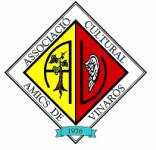 La campanya de micromecenatge per finançar el premi Borràs Jarque recapta 2.645 euros Amics de Vinaròs agraeix els socis de l'entitat la seua implicació Els pressupostos 2015 contemplaven inicialment el patrocini per part de l'Ajuntament El Premi Borrás Jarque, organitzat per Amics de Vinaròs, serà possible gràcies a la contribució desinteressada de més de vuitanta socis i simpatitzants que han aportat un total de 2.645 euros, a travès de la campanya de micromecenatge empresa per l'entitat després de la negativa de l'Alcalde de Vinaròs a patrocinar, tal i com era habitual en les edicions celebrades fins ara.  Des de la junta de l'entitat, Fernando Romillo, agraïa "la col·laboració de tots aquells que han realitzat aportacions per a què l'edició 2015 del Borràs Jarque siga un realitat".  En total, el premi Borràs Jarque té un cost de 6.072, contant despeses com l'organització del sopar de lliurament, la impresió de llibres i l'estatueta que es dóna al premiat. "Amb l'aconseguit en la campanya i fons de l'entitat i altres ajudes, podrem donar-li continuïtat al guardó", recalcava Romillo.El president de l'entitat, José Luis Pascual, recordava que "en la reunió que vam mantindre amb l'Alcalde de Vinaròs, Enric Pla, ens va comunicar que no hi havia diners per al patrocini del premi ni per a altres activitats, el que suposa retallar-nos un 70% de les ajudes que estàvem rebent. En un principi, se'ns oferien 500 euros i finalment ens va dir que 1.350 euros per pagar l'estatueta i va deixar per a decidir l'any pròxim la contribució de 2.500 euros per fer-se càrrec de l'edició dels llibres. A més, l'Alcalde comunicava la cancelació les ajudes per a la publicació de la revista Fonoll i dels llibres de la Biblioteca Marte Nostrum. "Tot això ens sorpren, encara més si cap, perquè en els pressuposts municipals 2015 apareixia reflexada una partida on es recollia l'existència de una subvenció per Amics de Vinaròs amb una quantïa de 6.000 euros, desglossats en 4.500 euros per a la Nit de la Cultura (premi Borràs Jarque) i 1.500 euros per a activitats culturals", explicava José Luis Pascual, que insistïa en què "opinem que l'Alcalde falta a la veritat quan al·lega falta de diners. O més encara,  i seria més greu, si eixes partides del pressupost municipal han sigut utilitzades il·legítimament per a altres fins. També pensem que l'Alcalde actua amb mala fe, està molt desinformat o té mala intenció,  quan en les seues compareixences públiques utilitza amb clar propòsit de desprestigiar el premi,  l'expressió que “l'Ajuntament  no paga sopars". L'Associació tampoc paga sopars,  ni dels fons de l'Associació ni de la butxaca dels seus directius. Al guanyador del premi i el seu acompanyant, així com als que estan treballant en l'acte s’els compensa, en atenció al seu treball,  en  l'import del sopar. I per descomptat, tots els membres de totes les juntes hagudes i tots els components de l'Associació des dels seus orígens,  s'han pagat sempre i en tots els casos, els seus gastos personals,  sense considerar si estan perdent diners en la seua dedicació a la seua ciutat, ni per suposat percebre cap tipus de remuneració amb fons a càrrec de l'erari públic, mes bé al contrari".